OSNOVNA ŠKOLA METERIZEŠIBENIKPut kroz Meterize 48Klasa: 602-09/21-01/05URBROJ: 2182/01-4-1-01-21-01Šibenik, 12. srpnja 2021. g.Na temelju članka 16. Zakona o udžbenicima i drugim obrazovnim materijalima za osnovnu i srednju školu (NN 116/2018) OŠ Meterize donijela jeOdluku o korištenju komercijalnih drugih obrazovnih materijalaZa prvi razred osnovne škole (matična škola):NINA I TINO matematika 1, zbrika zadataka , Profil Klett. d.o.o.Tiptoes 1, radna bilježnica za engleski jezik u prvome razredu osnovne škole, H. Mimica Tudor, D. Reić Šućur, A. Žepina, S. Ban; Školska knjiga d.d.; 49,00 kne-SVIJET 1 - radna bilježnica informatike u prvom razredu osnovne škole.- Školska knjiga;"U Božjoj ljubavi", radna bilježnica za katolički vjeronauk prvoga razreda osnovne škole, autorice su: Ana Volf i Tihana Petković, nakladnik: Nadbiskupski duhovni stol- Glas Koncila Za prvi razred osnovne škole Područna škola Zlarin:Matematika- Otkrivamo matematiku 1, zbirka zadataka, AlfaEngleski jezik, Tiptoes 1, radna bilježnica, Školska knjigae-SVIJET 1 - radna bilježnica informatike u prvom razredu osnovne škole.- Školska knjiga;"U Božjoj ljubavi", radna bilježnica za katolički vjeronauk prvoga razreda osnovne škole, autorice su: Ana Volf i Tihana Petković, nakladnik: Nadbiskupski duhovni stol- Glas Koncila Za drugi razred osnovne škole (matična škola 2.a):Matematika, Nina i Tino 2, zbirka zadataka, Profil Klette-SVIJET 2, radna bilježnica informatike za drugi razred osnovne škole, Josipa Blagus, Ana Budojević, Marijana Šundov, Školska knjiga d.d.U prijateljstvu s Bogom, radna bilježnica iz vjeronauka, Ana Volf, Tihana PetkovićTiptoes 2, radna bilježnica ( Šućur, Tudor, Ban), Školska knjigaZa drugi razred osnovne škole (matična škola 2.b):Matematika, Supermatematika za prave tragače2, zbirka zadataka, Profil Klette-SVIJET 2, radna bilježnica informatike za drugi razred osnovne škole, Josipa Blagus, Ana Budojević, Marijana Šundov, Školska knjiga d.d.U prijateljstvu s Bogom, radna bilježnica iz vjeronauka, Ana Volf, Tihana PetkovićTiptoes 2, radna bilježnica ( Šućur, Tudor, Ban), Školska knjigaZa drugi razred osnovne škole Područna škola Prvić Šepurine:ČITAM I PIŠEM 2 - Radna bilježnica iz hrvatskoga jezika za drugi razred osnovne škole	dr. sc Dunja Pavličević-Franić, dr. sc. Vladimira Velički, dr. sc. Katarina Aladrović Slovaček, Vlatka Domišljanović-, AlfaMATEMATIKA 2 - Zbirka zadataka iz matematike za drugi razred osnovne škole ,Josip Markovac, AlfaPRIRODA, DRUŠTVO I JA 2 - Radna bilježnica iz prirode i društva za drugi razred osnovne škole 	dr. sc. Mila Bulić , Gordana Kralj, Lidija Križanić, Karmen Hlad, Andreja Kovač, Andreja Kosorčić, Alfae-SVIJET 2 - radna bilježnica informatike u drugom razredu osnovne škole.- Školska knjiga;Josipa Blagus, Marijana Šundov, Ana Budojević     3.      Tiptoes 2, radna bilježnica ( Šućur, Tudor, Ban), Školska knjigaZa drugi razred osnovne škole Područna škola Zlarin:Matematika- Otkrivamo matematiku 2, zbirka zadataka, AlfaEngleski jezik, Tiptoes 2, radna bilježnica, Školska knjigae-SVIJET 2 - radna bilježnica informatike u drugom razredu osnovne škole.- Školska knjiga;Za treći razred osnovne škole matična škola 3.a i 3.b- dobivena suglasnost roditelja):Matematika, Supermatematika za prave tragače 3, zbirka zadataka, Profil KlettTiptoes 3. radna bilježnica, Školska knjigaU ljubavi i pomirenju, radna bilježnica, KSe-svijet, radna bilježnica, školska knjigaZa četvrti razred osnovne škole (matična škola 4.a):Matematika, Otkrivamo matematiku 4, zbirka zadataka iz matematike za 4. razred, AlfaEngleski jezik, Tiptoes 4, radna bilježnica, Školska knjigaVjeronauk, Darovi vjere i zajedništva 4, radna bilježnica, Kršćanska sadašnjoste- svijet 4- radna bilježnica iz informatike, Školska knjigaZa četvrti razred osnovne škole (matična škola 4.b)   Matematika, Supermatematika za prave tragače 4, zbirka zadataka, Profil KlettEngleski jezik, Tiptoes 4. radna bilježnica, Školska knjigaVjeronauk, Darovi vjere i zajedništva 4, radna bilježnica, Kršćanska sadašnjoste- svijet 4- radna bilježnica iz informatike, Školska knjiga Za četvrti razred Područna škola Prvić ŠepurineČITAM I PIŠEM 4 - Radna bilježnica iz hrvatskoga jezika za četvrti razred osnovne škole	Dunja Pavličević-Franić, Vladimira Velički, Katarina Aladrović Slovaček, Vlatka Domišljanović, AlfaMATEMATIKA 4 - Zbirka zadataka iz matematike za četvrti razred osnovne škole,Josip Markovac, AlfaISTRAŽUJEMO NAŠ SVIJET 1 - radna bilježnica za prirodu i društvo u 4. razredu osnovne škole,Alena Letina, Tamara Kisovar Ivanda, Zdenka Brajčić, Alfae-SVIJET 4 - radna bilježnica informatike u četvrtom razredu osnovne škole, Školska knjigaZa četvrti razred Područna škola ZlarinMatematika- Otkrivamo matematiku 4, zbirka zadataka, AlfaEngleski jezik, Tiptoes 4, radna bilježnica, Školska knjigaVjeronauk, Darovi vjere i zajedništva 4, radna bilježnica, Kršćanska sadašnjostZa peti razred osnovne škole:Volim hrvatski 5, radna bilježnica za hrvatski jezik u petome razredu osnovne škole; radna bilježnica; Rohtarić ; Školska knjiga d.d.; 56,00 knPRIRODA 5, radna bilježnica iz prirode za 5. razred osnovne škole; edukativni materijali; B. Agić, T. Banović, A. Lopac Groš; Profil Klett d.o.o.; 42,00 knHello, World! 5, radna bilježnica iz engleskoga jezika za peti razred osnovne škole, peta godina učenja; radna bilježnica; I. Karin, M. Uremović; Proflil Klett d.o.o.; 59,00#MOJPORTAL5; radna bilježnica ; M. Babić, N. Bubica, S. Leko, Z. Dimovski, M. Stančić, N. Mihočka, I. Ružić, B. Vejnović; Školska knjiga d. d. ; 49,00 knTK5, radni materijali za vođenje vježbi i praktičnog rada iz tehničke kulture za peti razred osnovne škole; radni materijali; F.Y Bilić, D. Ereš, R. Gulam , A. Majić, T. Martić, D. Suman, 
M. Šimunović, L. Zakanji, T. Valčić, M. Vinković; Profil Klett d.o.o.: 110,00 knVjeronauk, Učitelju gdje stanuješ, radna bilježnica, Kršćanska sadašnjostLikovna mapa; Profil Klett d.o.o.; 59,00Talijanski jezik - Ragazzini it. 2 radna bilježnica, 2 godina učenja, N. Karaković, A. Mrkonjić, Školska knjiga.Za šesti razred osnovne škole (dobivena suglasnost roditelja):1.NAŠ HRVATSKI 6 - radna bilježnica hrvatskoga jezika u šestome razredu osnovne škole, nakladnik Školska knjiga, cijena 53.00 kn, šifra 0134812. Likovna mapa, nakladnik Profil Klett, cijena 59.00 kn, šifra 10001187033. HELLO WORLD! 6, radna bilježnica iz engleskoga jezika za šesti razred osnovne škole, šesta godina učenja, nakladnik Profil Klett, cijena 59.00 kn, šifra 10001184684.  PRIRODA 6 - radna bilježnica za prirodu u šestom razredu osnovne škole, nakladnik Školska knjiga, cijena 54.00 kn, šifra 013808 5. Povijest 6, radna bilježnica iz povijesti za 6. razred osnovne škole, nakladnik Alfa, cijena 47.00 kn, šifra 1111020062 6. Moja Zemlja 2 – radna bilježnica za 6. razred osnovne škole, Alfa, 48.00 kn, šifra 11110200607. TEHNIČKA KULTURA 6, radni materijal za izvođenje vježbi i praktičnog rada iz tehničke kulture za šesti razred osnovne škole, nakladnik Profil Klett, 109.00 kn, šifra 10001186058.  #MOJPORTAL6 - radna bilježnica za informatiku u šestom razredu osnovne škole, nakladnik Školska knjiga, cijena 54.00 kn, šifra 013914 9.  RAGAZZINI.IT 3 - radna bilježnica talijanskoga jezika u 6. razredu osnovne škole - 3. godina učenja, nakladnik Školska knjiga, cijena 53.00 kn, šifra 013844Za sedmi razred osnovne škole (dobivena suglasnost roditelja):1. HRVATSKI ZA 7, radna bilježnica iz hrvatskoga jezika za sedmi razred osnovne škole, Profil Klett 2. HELLO WORLD! 7, radna bilježnica iz engleskoga jezika za sedmi razred osnovne škole, sedma godina učenja, Profil Klett 3. KEMIJA 7, radna bilježnica iz kemije za sedmi razred osnovne škole s radnim listovima za istraživačku nastavu, Profil Klett 4. BIOLOGIJA 7, radna bilježnica iz biologije za sedmi razred osnovne škole s materijalima za istraživačku nastavu, Profil Klett. 5. AMICI D'ITALIA 2 radna bilježnica za talijanski jezik u 7. i 8. razredu osnovne škole, 4. i 5. godina učenja, Profil Klett 6. MOJA ZEMLJA 3, radna bilježnica za 7. razred osnovne škole, Alfa7. POVIJEST – radna bilježnica iz Povijesti za 7. razred, Alfa 8. Fizika 7, radna bilježnica i pribor za istraživačku nastavu fizike u sedmom razredu osnovne škole,Profil Klett 9. #MOJPORTAL7 - radna bilježnica za informatiku u sedmom razredu osnovne škole –Školska knjiga 10. TEHNIČKA KULTURA 7, radni materijal za izvođenje vježbi i praktičnog rada iz tehničke kulture za sedmi razred osnovne škole, Profil Klett Za osmi razred osnovne škole (dobivena suglasnost roditelja):Hrvatski jezik – RB Hrvatski za 8 ( Kučinić, Rojc...), radna bilježnica, ProfilKlett Engleski jezik – RB Hello, World! 8 (Abram, Kirin…) Profil klettFizika – Fizika oko nas 8, Zbirka zadataka, ŠK, Vladimir Paar, Petričević (45,00kn)Kemija – Pokusi – Kemija (Lukić, Krmpotić), radna bilježnica s priborom, Školska knjigaBiologija – Pokusi - Biologija, Bendelja, Lukša, ŠK (54,00)Geografija – RB,  Geografija 4, Jelić, ALFA (37,00)Tehnička kultura- Kutija s tehničkim priborom, Profil KlettInformatika- Moj Portal 8, radna bilježnica, Školska knjigaTalijanski jezik- ista RB od laniRavnateljica:Margit Vrbičić, prof.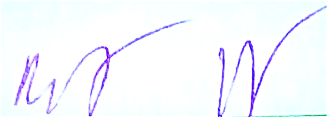 